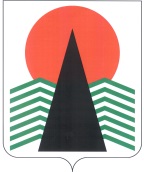 АДМИНИСТРАЦИЯ  НЕФТЕЮГАНСКОГО  РАЙОНАРАСПОРЯЖениег.НефтеюганскО внесении изменений в распоряжение администрации Нефтеюганского района 
от 03.06.2019 № 334-ра «О назначении должностных лиц, ответственных 
за реализацию региональных проектов, входящих в состав национальных проектов Российской Федерации, реализуемых администрацией Нефтеюганского района»Во исполнение подпунктов 3.2-3.3 пункта 3 протокола заседания Проектного комитета администрации Нефтеюганского района от 18.06.2019 № 6: Внести в распоряжение администрации Нефтеюганского района 
от 03.06.2019 № 334-ра «О назначении должностных лиц, ответственных за реализацию региональных проектов, входящих в состав национальных проектов Российской Федерации, реализуемых администрацией Нефтеюганского района» следующие изменения:В пункте 1 слово «(приложение)» заменить словами «(приложение № 1)».Пункт 3 изложить в следующей редакции:«3. Ответственным должностным лицам обеспечить:3.1. Достижение показателей региональных проектов, входящих в состав национальных проектов Российской Федерации, реализуемых администрацией Нефтеюганского района.3.2. В срок до 10 числа ежеквартально представлять в комитет 
по экономической политике и предпринимательству администрации Нефтеюганского района информацию согласно приложению № 2 к настоящему распоряжению. 3.3. Контроль за реализацией региональных проектов, входящих в состав национальных проектов Российской Федерации, реализуемых администрацией Нефтеюганского района.».В приложении к распоряжению слова «Приложение к распоряжению администрации Нефтеюганского района от 03.06.2019 № 334-ра» заменить словами «Приложение № 1 к распоряжению администрации Нефтеюганского района 
от 03.06.2019 № 334-ра».Дополнить приложением № 2 в редакции согласно приложению 
к настоящему распоряжению.2. Настоящее распоряжение подлежит размещению на официальном сайте органов местного самоуправления Нефтеюганского района.3. Контроль за выполнением распоряжения возложить на заместителей главы Нефтеюганского района по курируемым направлениям деятельности.Глава района							Г.В.ЛапковскаяПриложение к распоряжению администрации Нефтеюганского районаот 28.06.2019 № 390-ра«Приложение № 2к распоряжению администрации Нефтеюганского районаот 03.06.2019 № 334-р                                                                                                                                                                                                           ».28.06.2019№ 390-ра№ 390-ра	Региональный проект «___________________»                                                                                                   по состоянию на ___________________	Региональный проект «___________________»                                                                                                   по состоянию на ___________________	Региональный проект «___________________»                                                                                                   по состоянию на ___________________	Региональный проект «___________________»                                                                                                   по состоянию на ___________________	Региональный проект «___________________»                                                                                                   по состоянию на ___________________	Региональный проект «___________________»                                                                                                   по состоянию на ___________________	Региональный проект «___________________»                                                                                                   по состоянию на ___________________	Региональный проект «___________________»                                                                                                   по состоянию на ___________________	Региональный проект «___________________»                                                                                                   по состоянию на ___________________	Региональный проект «___________________»                                                                                                   по состоянию на ___________________	Региональный проект «___________________»                                                                                                   по состоянию на ___________________	Региональный проект «___________________»                                                                                                   по состоянию на ___________________	Региональный проект «___________________»                                                                                                   по состоянию на ___________________ГодЦелевое значениеНаименование контрольной точки, мероприятия для достижения целевого значенияСрок реализацииСрок реализацииСрок реализацииПодтверждающий документ в ИСУП *Отчет о проделанной работе по мероприятиям на отчетную дату **Риски неисполнения(да/нет)Параметры финансового обеспечения, тыс.рубПараметры финансового обеспечения, тыс.рубПараметры финансового обеспечения, тыс.рубГодЦелевое значениеНаименование контрольной точки, мероприятия для достижения целевого значенияНачалоНачалоОкончаниеПодтверждающий документ в ИСУП *Отчет о проделанной работе по мероприятиям на отчетную дату **Риски неисполнения(да/нет)План 2019Исполнение на (текущую дату)Факт 2019Ответственный исполнитель (подпись)Наименование показателя на 2019-2024 г.Наименование показателя на 2019-2024 г.Наименование показателя на 2019-2024 г.Наименование показателя на 2019-2024 г.Наименование показателя на 2019-2024 г.Наименование показателя на 2019-2024 г.Наименование показателя на 2019-2024 г.Наименование показателя на 2019-2024 г.Наименование показателя на 2019-2024 г.Наименование показателя на 2019-2024 г.Наименование показателя на 2019-2024 г.Наименование показателя на 2019-2024 г.Наименование показателя на 2019-2024 г.* подтверждающий документ в ИСУП указан в календарном плане проекта* подтверждающий документ в ИСУП указан в календарном плане проекта* подтверждающий документ в ИСУП указан в календарном плане проекта* подтверждающий документ в ИСУП указан в календарном плане проекта* подтверждающий документ в ИСУП указан в календарном плане проекта* подтверждающий документ в ИСУП указан в календарном плане проекта* подтверждающий документ в ИСУП указан в календарном плане проекта* подтверждающий документ в ИСУП указан в календарном плане проекта* подтверждающий документ в ИСУП указан в календарном плане проекта* подтверждающий документ в ИСУП указан в календарном плане проекта* подтверждающий документ в ИСУП указан в календарном плане проекта* подтверждающий документ в ИСУП указан в календарном плане проекта* подтверждающий документ в ИСУП указан в календарном плане проекта** в графе отчет о проделанной работе по мероприятию должна быть указана краткая, конкретная информация о выполненной работе направленной на достижение значения показателя за отчетный период, либо причины невыполнения мероприятия в установленные сроки** в графе отчет о проделанной работе по мероприятию должна быть указана краткая, конкретная информация о выполненной работе направленной на достижение значения показателя за отчетный период, либо причины невыполнения мероприятия в установленные сроки** в графе отчет о проделанной работе по мероприятию должна быть указана краткая, конкретная информация о выполненной работе направленной на достижение значения показателя за отчетный период, либо причины невыполнения мероприятия в установленные сроки** в графе отчет о проделанной работе по мероприятию должна быть указана краткая, конкретная информация о выполненной работе направленной на достижение значения показателя за отчетный период, либо причины невыполнения мероприятия в установленные сроки** в графе отчет о проделанной работе по мероприятию должна быть указана краткая, конкретная информация о выполненной работе направленной на достижение значения показателя за отчетный период, либо причины невыполнения мероприятия в установленные сроки** в графе отчет о проделанной работе по мероприятию должна быть указана краткая, конкретная информация о выполненной работе направленной на достижение значения показателя за отчетный период, либо причины невыполнения мероприятия в установленные сроки** в графе отчет о проделанной работе по мероприятию должна быть указана краткая, конкретная информация о выполненной работе направленной на достижение значения показателя за отчетный период, либо причины невыполнения мероприятия в установленные сроки** в графе отчет о проделанной работе по мероприятию должна быть указана краткая, конкретная информация о выполненной работе направленной на достижение значения показателя за отчетный период, либо причины невыполнения мероприятия в установленные сроки** в графе отчет о проделанной работе по мероприятию должна быть указана краткая, конкретная информация о выполненной работе направленной на достижение значения показателя за отчетный период, либо причины невыполнения мероприятия в установленные сроки** в графе отчет о проделанной работе по мероприятию должна быть указана краткая, конкретная информация о выполненной работе направленной на достижение значения показателя за отчетный период, либо причины невыполнения мероприятия в установленные сроки** в графе отчет о проделанной работе по мероприятию должна быть указана краткая, конкретная информация о выполненной работе направленной на достижение значения показателя за отчетный период, либо причины невыполнения мероприятия в установленные сроки** в графе отчет о проделанной работе по мероприятию должна быть указана краткая, конкретная информация о выполненной работе направленной на достижение значения показателя за отчетный период, либо причины невыполнения мероприятия в установленные сроки** в графе отчет о проделанной работе по мероприятию должна быть указана краткая, конкретная информация о выполненной работе направленной на достижение значения показателя за отчетный период, либо причины невыполнения мероприятия в установленные сроки